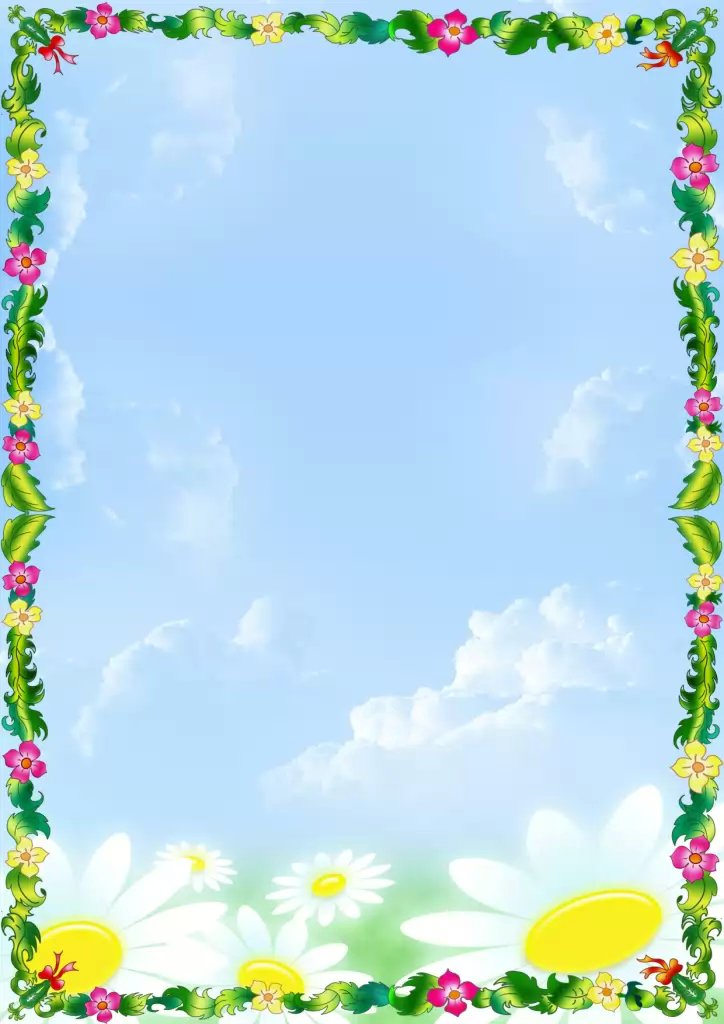 Консультация для родителей«Лето не только приятный отдых, но и подстерегающие опасности!»                  Лето прекрасное время года. Долгожданный отдых - это заслуженная награда за долгие             дни работы, быта, заботы. Семейный отдых – это максимально возможное количество              времени, которое вы можете уделить своему ребенку. Для ребенка – это долгожданное               событие, которое он тоже ждал весь год.                 Чтобы отдых принес только удовольствие вам и вашему ребенку постарайтесь избежать: 1)Кишечные инфекции2)Простудные заболевание3)Укусы насекомых4)Солнечный или тепловой удар5) Ссадины, царапины и порезы                 Ну и безусловно, самая частая болезнь «Неваляшка» или сбитые коленки, локти,                  исцарапанные ладошки все это, далеко не весь перечень симптомов этого заболевания!Кишечные инфекции             Лето пора свежих овощей, ягод и конечно не забываем объяснять нашим детям,            что нельзя есть немытые овощи и фрукты, а нужно обязательно по мыть и проделать это           вместе с ребёнком           В стоячей воде – бассейне, прудах, могут обитать возбудители различных кишечных            инфекций. Также для маленьких детей очень опасны кишечные инфекции, поскольку               из-за рвоты и диореи происходит сильное обезвоживание организма. Маленький ребёнок              может умереть при потере более 10 % веса.Простудные заболевание               На лето приходится почти пятая часть всех острых респираторных заболеваний.            Специалисты отмечают, что среди летних ОРЗ нередки и такие нелегкие недуги, как ангины,           бронхиты, пневмонии. Давай разберемся, почему летом высокая вероятность заболеть,            как их следует лечить и что делать, чтобы избежать болезней.           В теплое время года также легко заболеть, и при этом следует учитывать, что лечение летних            ОРЗ отличается от зимних.                Медики предупреждают, что летом существует большая вероятность "подхватить"            простуду, ангину, бронхит и даже пневмонию. По их словам, взрослые чаще всего болеют             из-за злоупотребления холодными напитками, а дети – из-за незрелости иммунной системы.            Несмотря на жару, вероятность заболеть ОРЗ остается даже летом. Связано это главным               образом с тем, что летом люди больше путешествуют. Вследствие этого вероятность               обмена микрофлорой между людьми возрастает, шансы подхватить инфекцию             увеличиваются.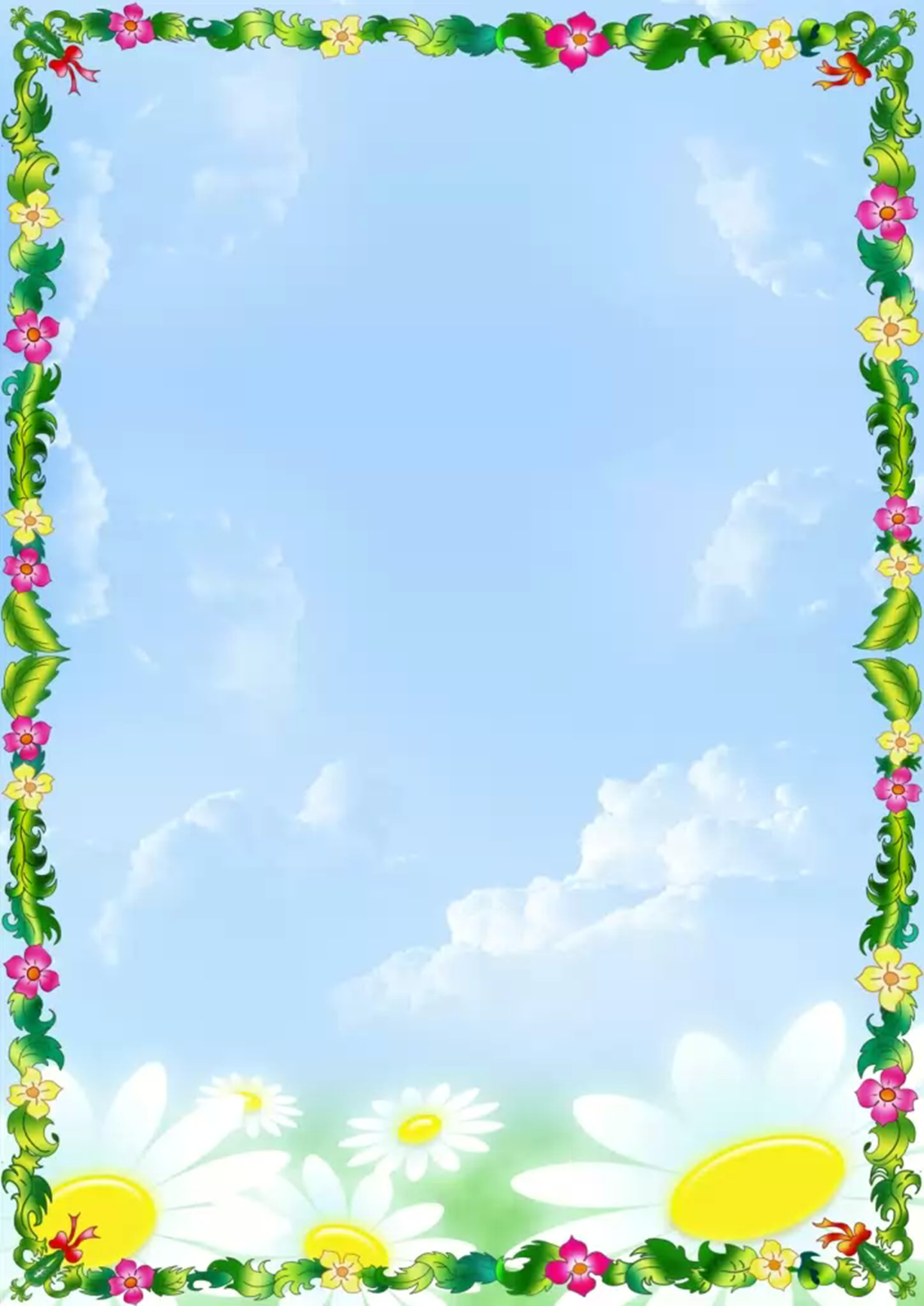             Еще одна причина летних простуд – это резкие перепады температуры, воздействующей               на организм, например, перегрев на солнце и охлаждение под кондиционером.                Мороженное и очень холодные напитки иногда становятся причиной локального           переохлаждения тканей, которое также может привести к болезни. Кроме того,            оказывается, перегрев действует на организм человека так же, как и переохлаждение:           снижает защитные силы организма. Постоянное воздействие горячего воздуха, длительное           лежание на пляже, значительный контраст температуры в кондиционированном помещении           и на улице могут стать причиной иммунного сбоя. В организм могут проникнуть            болезнетворные микроорганизмы или активизироваться те, что уже есть.Укусы насекомых           Комары - укусы комаров могут вызвать у детей реакцию, которая может сопровождаться         местным отёком, сильным зудом и покраснением в месте укуса. К тому же комары являются         переносчиками бактериальных, паразитных и вирусных заболеваний. Для защиты малышей         от комаров используются репелленты.Солнечный или тепловой удар                Солнечный удар - это особая форма удара теплового. Солнечный удар говорит о том, что            тело приобрело больше тепла, чем мог бы управлять организм, должным образом           охлаждать органы и тело. В результате нарушается потоотделение, кровообращение,           свободные радикалы накапливаются в тканях. Последствия такого удара способны быть           весьма серьезными, и даже угрожающими остановкой сердца и летальным исходом           пострадавшего.Причины солнечного удара               Основные причины солнечного удара – солнечные лучи, нещадно палящие непокрытую           голову, а также обнаженное тело. Способствуют солнечному удару: духота, безветренная           погода, распитие спиртного, переедание. Категорически нельзя засыпать, когда вы загораете,          если боитесь уснуть на солнце – попросите рядом отдыхающих людей разбудить вас.Ссадины, царапины и порезы             Ссадины, царапины и порезы являются вечными спутниками детских игр на улице и дома.        Маленьким детям сложно координировать свои движения. Поэтому родители должны знать,         как правильно оказать своему ребёнку первую помощь.            В случае если ваш ребёнок поранился, необходимо уметь оказать ему помощь. Ранку нужно           промыть проточной водой и чем лучше её промыть, тем меньше риск инфицирования и тем          быстрее она заживёт. Небольшое кровотечение останавливать не надо – с током крови из           ранки выходят кровь и бактерии.           Для того чтобы остановить кровотечение из мелких сосудов, достаточно наложить на ранку           давящую повязку на несколько минут. Для уменьшения притока крови к ранке, необходимо           поднять вверх конечность.             Для обработки ранки имеются различные антисептические препараты. Сейчас в аптеке            имеется много антисептиков.Соблюдая эти не большие правила ваш отдых будет безопасным, радостным ипознавательным для вашего ребенка!Лето – это волшебная сказка для наших детей!